上海中医药大学归档文件整理指南（各部门兼职档案员参考使用）以卷为保管单位整理的一般程序：一，搜集归档材料：归档是指文件处理部门或业务部门将整理好的文件材料，按归档制度向档案部门移交。包含三方面：    归档范围：就是整理范围，按照本单位制订的《文件归档范围与保管期限表》来进行归档，并确保归档文件的齐全与完整。    归档时间：一般在第二年上半年把归档文件向档案部门移交。    归档要求：按照《机关档案工作业务建设规范》和《归档文件整理规则》等规定与标准，经过系统化整理加工并完整移交。整理原则 ：1、遵循文件材料的形成规律和特点；保持文件之间的有机联系。2、区别不同价值。3、便于保管和利用。质量要求：1、应归档的文件材料必须齐全完整，是保证案卷质量最基本的要求。2、必须便于保管与检索利用 。3、归档文件整理必须符合规范 。二，归档文件分类：采用复式分类方法：年度—问题（机构）—保管期限   的分类方法。        注意：部门将搜集完整齐全的文件材料按本部门保管期限表（附件）将文件按保管期限分开整理。分类通俗来讲：先对照保管期限表（永久  长期  短期）将文件分开，在不同保管期限内立卷。例如（以我校某一部门2017年为例）：三，立卷：原则：不是一个类的文件不能组成卷；要求：问题单一、类别鲜明、年度不混、保管期限准确。常用立卷方法：一是结合运用六个特征（ 作者特征  问题特征  时间特征  名称特征  通讯者特征   地区特征）中两个或两个以上的特征的复式立卷法。 一般将通知类组成一卷，同一件事请示批复类组一卷，报表类组一卷，讲述同一件事的各类文种也能组为一卷，组卷时按实际文件构成灵活运用六个特征，以便能够方便查找。                               二是采取“一事一卷”立小卷的方法。          注： 1，不同机构或问题的文件材料不能组合在一起。                  2，不同保管期限的材料不能组合在一起。                  3，密不可分的文件材料要组合在一起。如：一个问题（如同一问题的请示和批复）、一项工作、一次会议、一个案件形成的文件材料应集中在一起，不能分散。  四，排列卷内文件：定义：指对卷内文件进行系列化排列，固定每份文件的位置，使其排列有序，方便检索。按重要程度排列：重要排前，次要排后；上级单位来文排前，下级单位来文排后；综合性排前，专题性排后；方针、政策性排前，业务、事务性排后。密不可分的文件材料应依序排列：批复在前，请示在后；正件在前，附件在后；印件在前，定稿在后；转发件在前，被转发件在后。一个问题一个作者：卷内文件按时间顺序排列。一个问题、几个人作者：按作者—时间排列。一个作者、几个问题：按问题—时间排列。几个问题、几个作者：按问题—作者—时间排列。五，编制页号：卷内文件系列化排列后通过逐页（件）编号，固定排列顺序，以便文件的保护、统计和检索。用号码机或手写在有文字的正面右上角、反面左上角的号，空白页无需打号或写号，同一卷内页号不能重复、不能漏号。文件材料已印制成册并编有页码的，拟编制页码与文件原有页码相同的，可以保持原有页码不变。如一卷内多份文件有自己的页码标注，则按实际情况可不再另行编制页码，卷内目录和备考表无需编制页码。六，填写卷内目录、 备考 表、 案卷封面：卷内目录：卷内文件目录揭示了卷内文件的来源、内容、形成时间和成分等，便于对归档文件的查阅和统计。以下表为例说明填写规范，卷内文件目录卷内文件目录位置：案卷首页顺序号：一个文号占一个顺序号，请示批复分别编号。文号：文号指文件编号，无发文号可不写。责任者：文件作者，全称或规范简称；联合发文人一般同时标出。题名：应照录原文标题，无标题或内容不完整的可以自拟［］或补充（）并用表示，如会议记录，作者部分可以省略。日期：年月日应顺序填写，2017年4月1日 应填写成为  20170401页号：是该文件第一页的页码，在填写时应注意最后一份文件填写起始与终止页号（见表格）。备注：如无则不填。备考表：卷内备考表是注明卷内文件状况和立卷的时间、人员情况以备查考的记录。卷内备考表卷内备考表位置：卷尾。   页面大小：与卷内文件一致。本卷情况说明：填需要加以说明与解释的情况，如文件是否完整，有无缺失、破损、移出等情况，或者是否有重要价值或特别意义等。立卷人：由兼职档案人员签名检查人：由该立卷部门负责人填写立卷时间：案卷整理完成年月日备考表有“档中之档”之称，请务必按要求填写并签名，相关文件破损或遗漏以及泄密等情况发生时，相关责任人将负相应法律责任。案卷封面：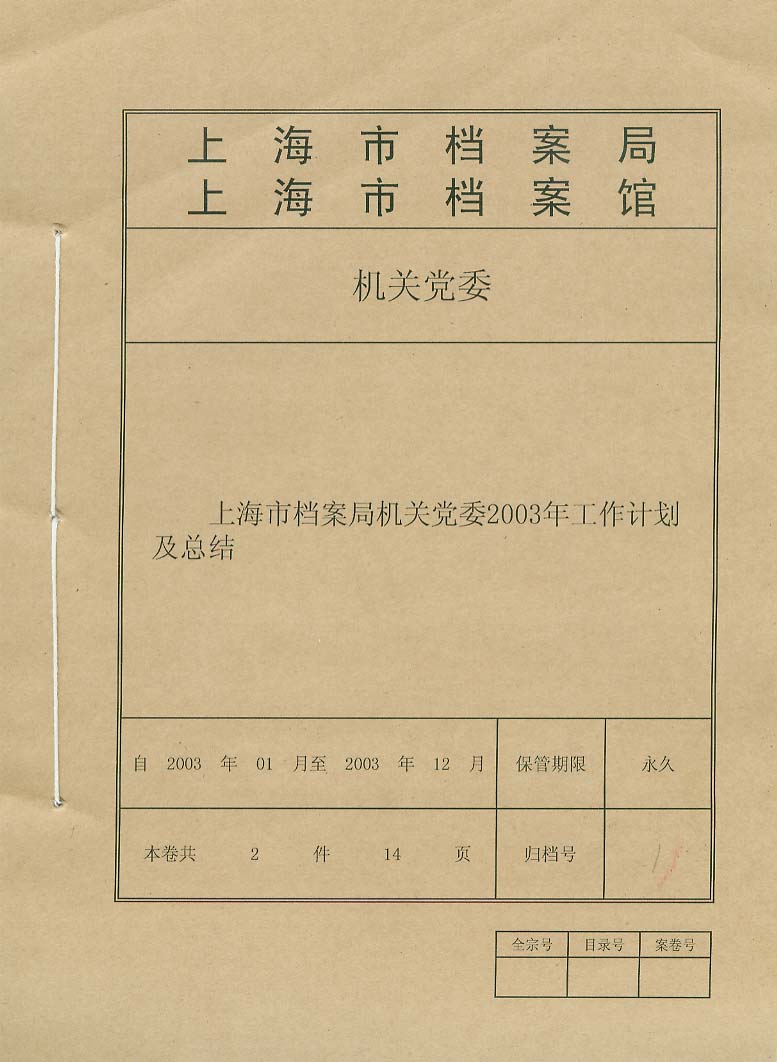 档号：归档完成时由档案室统一完成档案号的编制。部门在整理时可用铅笔在相应的位置编写自己的号码，以便于管理和利用。类目名称：各部门填写自己部门名称。案卷题名：文种和内容明确的直接填写，涉及卷内文件较多的，可概括填写。如无法确定如何填写，可咨询档案室工作人员。文件所属起止时间：卷内文件中时间最早和时间最后文件的时间。卷内文件总件数和总页数：总件数以卷内目录表的文件序号为准，总页数是最后一页标注的页码。七，装订：注意事项见上图。装订前清除文件内所有装订材料（见下图）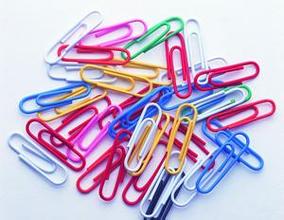 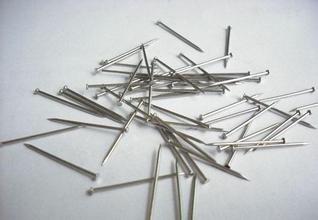 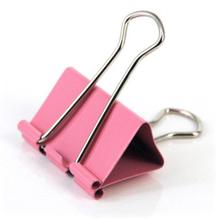 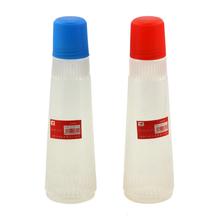 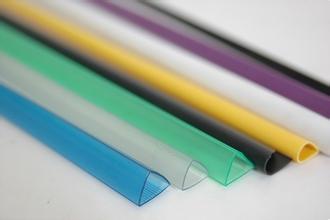 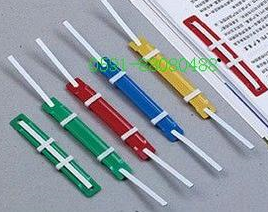 如文件内有尺寸较小页时，可拿一张白纸（一般A4纸）将较小的一页附在白纸上，一块与文件装订；修复破损；尺寸比其他页大时，可将此页折叠成与其他页相同尺寸。一般采用三孔一线装订法，首先保证文件按左上对齐，后依次对齐，装订时不能将文件内容装订在线以外，不能覆盖文件内容。八，排列归档案卷：通常情况下，《文件材料归档范围和档案保管期限表》中归档条款可作为案卷排列顺序的依据，还可结合案卷的保管期限、机构、问题、时间和重要因素排列。九，装盒：档案盒可作为案卷封面，有档案盒的不在另行填写案卷封面，直接将装订好的文件装盒。如卷内文件较少，无需装盒的，案卷封面（封皮）按要求填写装订。十，移交档案室归档：部门兼职文书档案人员必须按照规定时间完成整理并归档，不能私自扣留或者逾期归档，由此造成的档案遗失或者损毁将负相关责任。部门兼职文书档案人员编制本部门的归档案卷目录，作为归档移交时统计和清点的凭证。 一式二份，一份随档案移交档案室。编制方法根据具体情况而定。案卷目录式样（部门归档用）另部门有电子文件的，应将电子文件刻录成光盘，在移交纸质档案时，一并移交电子文件。如有其它疑问可咨询档案室  吴建军：邮件or分机号 2651 上海中医药大学档案室2017年5月顺序号文号责任者题名日期页号备注1、沪档〔2004〕3号上海市…关于………20040101110、沪档〔2004〕20号上海市…关于………20041203120/125案卷号 案卷号 题名 年度 页数 保管期限 备注 室编号 馆编号 题名 年度 页数 保管期限 备注 永久1-25永久1-25永久1-25永久1-25永久1-25永久1-25永久1-251 某机关关于国有企业……的通知 某机关关于国有企业……的通知 2013 25 永久 30年26--6030年26--6030年26--6030年26--6030年26--6030年26--6030年26--6026 某单位……的请示 某单位……的请示 2013 15 30年 10年61--10010年61--10010年61--10010年61--10010年61--10010年61--10010年61--10061 某单位工作简报 某单位工作简报 2013 15 10年 